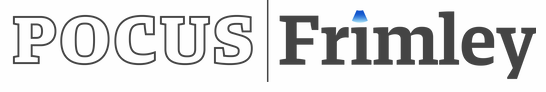 PromethéUS Tuesdays at Frimley ParkFAMUS/FUSIC :   Programme 1715 – 1730 Registration1730 – 1740 Introduction1740 – 1900 Hands on session 1 (lung, abdomen, DVT)1900 – 1915 Snack1915 – 2015 Hands on session 2 (Vascular access, paracentesis,                                                            thoracentesis)2015 – 2050 Lung pathologies (with triple scan approach when       indicated in the title)2050 – 2100 Closing remarks, feedback and certificatesPre-recorded lectures on Knobology, physic of US, The Blu protocol, Abdomen, DVT and vascular access, FAMUS and FUSIC accreditation process.For more didactical material visit www.famus.org